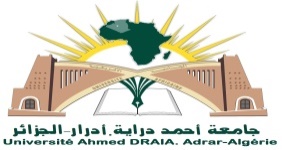 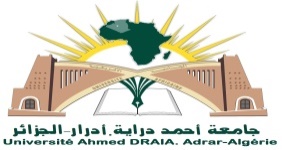 استمارة طلب فتح حساب بريد إليكتروني مهني لملتقى - مؤتمر تابع لنطق جامعة ادرار (@univ-adrar.edu.dz)الرئيس أو رئيس اللجنة التنظيمية:رقم الهاتف:الهيئة المنظمة (كلية، قسم، مخبر... )::عنوان (الملتقى ، مؤتمر، يوم دراسي)::اسم أو شكل البريد المراد فتحه (بالأحرف اللاتينية)::@univ-adrar.edu.dzملاحظة: يرجى مراعاة الأمر التالي:يرجى إرسال هذا النموذج إلى: mail@univ-adrar.edu.dzيرجى إرسال هذا النموذج إلى: mail@univ-adrar.edu.dzمن حساب البريد الإليكتروني المهني للهيئة المنظمة من حساب البريد الإليكتروني المهني للهيئة المنظمة 